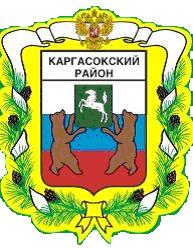 МУНИЦИПАЛЬНОЕ ОБРАЗОВАНИЕ «Каргасокский район»ТОМСКАЯ ОБЛАСТЬАДМИНИСТРАЦИЯ КАРГАСОКСКОГО РАЙОНАПОСТАНОВЛЕНИЕВ связи с кадровыми изменениями,Администрация Каргасокского района постановляет:Изложить состав комиссии Администрации Каргасокского районапо соблюдению требований к служебному поведению муниципальных служащих и урегулированию конфликта интересов, утвержденный постановлением Администрации Каргасокского района от 03.11.2017 №263 «О комиссии Администрации Каргасокского района по соблюдению требований к служебному поведению муниципальных служащих и урегулированию конфликта интересов, признании утратившими силу некоторых постановлений Администрации Каргасокского района», в новой редакции согласно приложению к настоящему постановлению.Ведущему специалисту по кадровой работе отдела правовой и кадровой работы Администрации Каргасокского района (Трифоновой Т.А.) ознакомить с настоящим постановлением под роспись указанных в нем муниципальных служащих Администрации Каргасокского района.Настоящее постановление вступает в силу со дня официального опубликования (обнародования).Глава Каргасокского района                                                                                    А.П. АщеуловТ.А. Трифонова(38253)22297УТВЕРЖДЕНпостановлением АдминистрацииКаргасокского районаот11.03.2020 № 45ПриложениеСоставкомиссии Администрации Каргасокского района по соблюдению требований к служебному поведению муниципальных служащих и урегулированию конфликта интересовПредседатель комиссии:1.Герасимов С.И.– заместитель Главы Каргасокского района по общественной безопасности – начальник отдела общественной безопасности;Заместитель председателя комиссии:2. Тимохин В.В. – начальник отдела правовой и кадровой работы Администрации Каргасокского района; Секретарь комиссии:3. Трифонова Т.А. – ведущий специалист по кадровой работе отдела правовой и кадровой работы Администрации Каргасокского района;Члены комиссии:4. Монголин С.В. – заместитель Главы Каргасокского района по вопросам жизнеобеспечения района – начальник отдела жизнеобеспечения района;5. Рублева В.А. – заместитель Главы Каргасокского района по экономике;6. Микитич Ю.Н. – управляющий делами Администрации Каргасокского района;7. Шамраев А.Ф. – заместитель Главы Каргасокского района по социальным вопросам;8. Полушвайко Н.Н. – начальник отдела по управлению муниципальным имуществом и земельными ресурсами Администрации Каргасокского района;9.Ожогина И.А. – начальник отдела экономики и социального развития Администрации Каргасокского района;10. Винокуров С.С.- депутат Думы Каргасокского района (по согласованию);11. Мартынюк М.А.- депутат Думы Каргасокского района (по согласованию).11.03.2020                                                                                                                                  № 45с. КаргасокО внесении изменений в постановление Администрации Каргасокского района от 03.11.2017 №263 «О комиссии Администрации Каргасокского района по соблюдению требований к служебному поведению муниципальных служащих и урегулированию конфликта интересов, признании утратившими силу некоторых постановлений Администрации Каргасокского района»